PCS-ESE 2003 : 477c, 633d, 477b

Chaque Matrice Emploi-Expositions Potentielles (MEEP) propose une liste d'expositions potentielles.
Chaque utilisateur reste responsable de la mise en application (et des conséquences éventuelles) de ces données.
C'est à l'utilisateur qu'il appartient d'apprécier les risques, entreprise par entreprise, poste par poste.
facteur biomécanique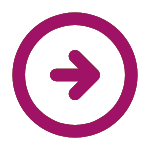 nuisance biologiquenuisance chimiquenuisance organisationnellenuisance physiqueproduits

Matrice Emploi-Expositions Potentielles générée le 20/04/2024 issue de la FMP Agent de montage en ascenseur consultable sur le site :
https://www.fmppresanse.frRENSEIGNEE PAR :

ETABLIE LE :postureport de charge (déplacement horizontal)rongeuramiante (fibre)plomb (SIR)hydrocarbure aliphatique et derivetrichlorethylene (SIR)hydrocarbure aromatique et deriveacetonecoactivite (plusieurs activites concomitantes dans un meme lieu)contrainte relationnelletravail isolenuisances liées au travail en équipeinsuffisance d'aeration	espace de travail avec locaux sociaux inadaptés ou absentschute d'objetsespace de travail avec circulation sur plusieurs niveauxespace de travail avec sol en mouvementespace de travail sousdimensionnéespace de travail situé en hauteurmise en mouvement intempestive d'un câblematériel électrique défectueuxvibration transmise au systeme main/bras superieure au seuil d'alerteprojection d'éclatsgene liee au poids de la protectionpoussiere de ciment, aluminosilicate de calcium